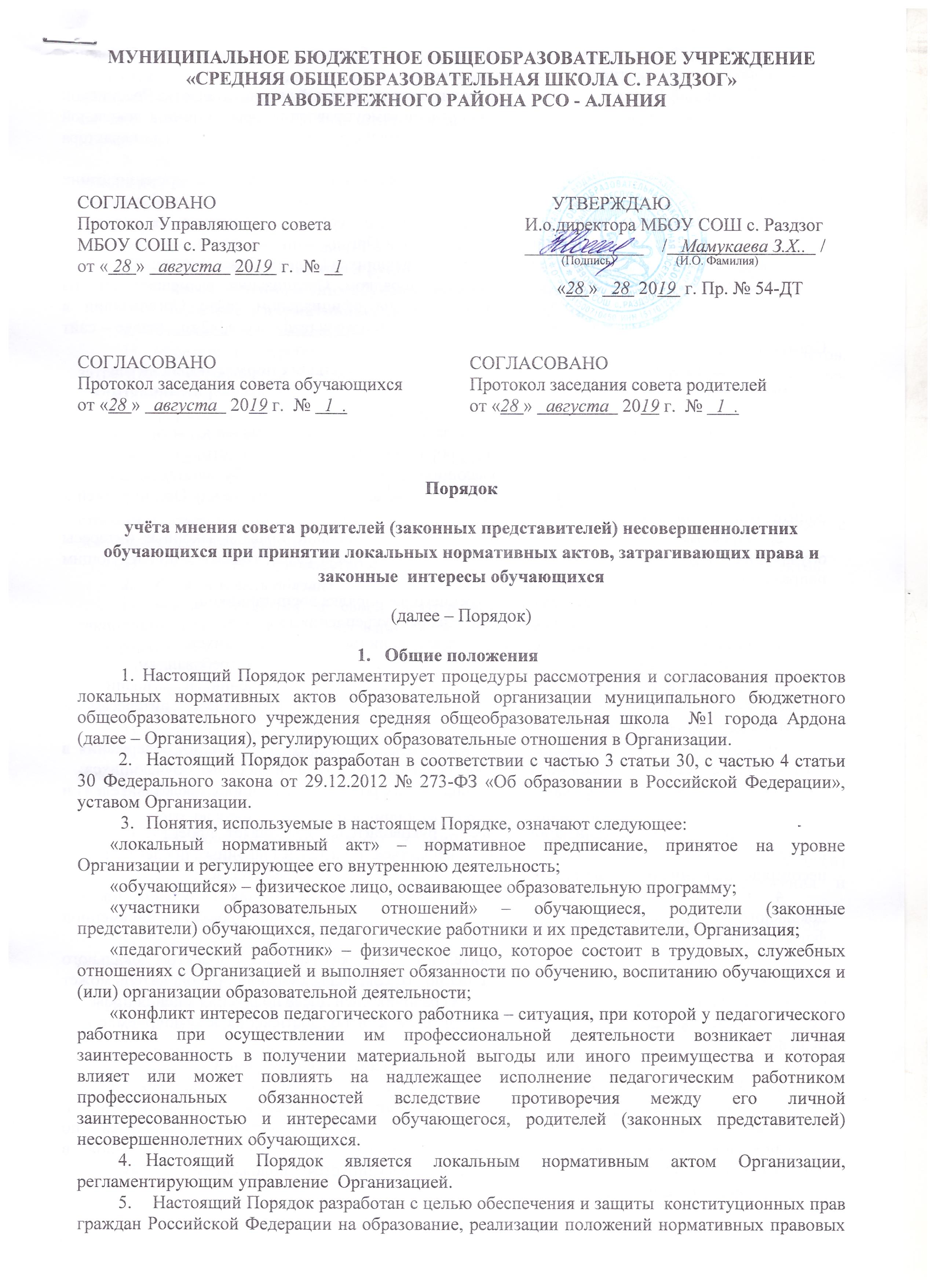  актов Российской Федерации, эффективной организации образовательного процесса, соблюдения прав обучающихся, развития их личностных качеств.Настоящий Порядок направлен на реализацию требований законодательства Российской Федерации по образованию по привлечению органов самоуправления Организации к локальной нормотворческой деятельности для обеспечения государственно-общественного характера управления.В целях учёта мнения родителей (законных представителей) несовершеннолетних обучающихся по вопросам управления Организацией и при принятии Организацией локальных нормативных актов, затрагивающих права и законные интересы обучающихся, их родителей (законных представителей) по инициативе последних в Организации создаётся совет родителей (законных представителей) несовершеннолетних обучающихся (далее – Совет родителей)С целью ознакомления с настоящим Порядком Организация размещает его на информационном стенде в Организации и (или) на официальном сайте Организации в информационно-телекоммуникационной сети «Интернет» (www.razdzog.osedu2.ru ) (далее – сайт Организации). Рассмотрение и согласование проектов локальных нормативных актов Организации с советами родителей (законных представителей) несовершеннолетних обучающихсяОрганизация разрабатывает и утверждает локальные нормативные акты по основным вопросам организации и осуществления образовательной деятельности, в том числе регламентирующие правила приёма обучающихся, режим занятий обучающихся, порядок оформления возникновения, приостановления и прекращения отношений между Организацией и родителями (законными представителями) обучающихся и др.Проекты локальных нормативных актов, затрагивающие права и законные интересы обучающихся и их родителей (законных представителей)  могут разрабатываться по следующим направлениям:разработка и принятие правил внутреннего распорядка воспитанников;создание необходимых условий для охраны и укрепления здоровья;создание необходимых условий для организации питания обучающихся;соответствие качества подготовки обучающихся установленным  требованиям; соответствие применяемых форм, средств, методов обучения и  воспитания возрастным, психофизическим особенностям, склонностям, способностям, интересам и потребностям обучающихся;создание безопасных условий обучения, воспитания обучающихся, их содержания в соответствии с  установленными нормами, обеспечивающими жизнь и здоровье  обучающихся;соблюдение прав и свобод обучающихся и их родителей (законных представителей) и др. Руководитель Организации (далее – руководитель) направляет проект локального нормативного акта, затрагивающего права обучающихся, родителей (законных представителей) несовершеннолетних обучающихся, и обоснование по нему в Совет родителей.Совет родителей не позднее 5 (пяти) рабочих дней со дня получения проекта локального нормативного акта направляет  руководителю мнение по проекту в письменной форме. В случае, если мнение Совета родителей не содержит согласия с проектом локального нормативного акта либо содержит предложения по его совершенствованию, руководитель может согласиться с ним либо обязан в течение 3 (трёх) рабочих дней после получения мнения провести дополнительные консультации с  Советом родителей в целях достижения взаимоприемлемого решения.Конфликт интересов педагогического работникаВ случаев возникновения конфликта интересов педагогического работника(ов) при несоблюдении или недобросовестном соблюдении законодательства в сфере образования и локальных нормативных актов, споры и конфликты урегулируются комиссией по урегулированию споров между участниками образовательных отношений, созданной в Организации. Деятельность данной комиссии регулируется положением, принятым и утверждённым Организацией.Комиссия по урегулированию споров между участниками образовательных отношений создаётся в Организации в целях урегулирования разногласий между участниками образовательных отношений по вопросам реализации права на образование, в том числе в случаях возникновения конфликта интересов педагогического работника, применения локальных нормативных актов.Решение комиссии по урегулированию споров между участниками  образовательных отношений является обязательным для всех участников образовательных отношений и подлежит исполнению в сроки, предусмотренные указанным решением. Решение комиссии по урегулированию споров между участниками образовательных отношений может быть обжаловано в установленном законодательством Российской Федерации порядке.Права и обязанности руководителя и родителей (законных представителей) несовершеннолетних обучающихся при рассмотрении и согласовании проектов локальных нормативных актов, затрагивающих права и интересы обучающихся Руководитель  имеет право:определять потребность в разработке тех или иных локальных нормативных актов, затрагивающих права и законные интересы обучающихся и их родителей (законных представителей);формировать направления внутренней нормотворческой деятельности с учётом мнения других участников образовательных отношений;утверждать локальные нормативные акты в соответствии с принятым  в Организации порядком, закреплённым в её  уставе;привлекать к разработке локальных нормативных актов представителей компетентных сторонних организаций, специалистов и экспертов в определённых областях, связанных с деятельностью Организации;осуществлять руководство и контроль за разработкой локальных нормативных актов.Руководитель обязан:руководствоваться в своей деятельности Конституцией Российской Федерации, законодательством в сфере образования и подзаконными нормативными правовыми актами, затрагивающими права и законные интересы обучающихся и их родителей (законных представителей);учитывать мнения участников образовательных отношений и других заинтересованных сторон в процессе разработки и утверждения локальных  нормативных актов;соблюдать права и свободы других участников образовательных отношений. Родители (законные представители) несовершеннолетних обучающихся имеют право:на уважение человеческого достоинства, защиту от всех форм физического и психического насилия, оскорбления личности, охрану жизни и  здоровья;участвовать разработке и обсуждении локальных нормативных актов, затрагивающих права и законные интересы обучающихся, родителей (законных представителей) несовершеннолетних обучающихся, высказывать своё мнение, давать предложения и рекомендации; участвовать в установленном порядке в согласовании локальных нормативных актов;обращаться в комиссию по урегулированию споров между участниками образовательных отношений;обжаловать локальные нормативные акты в установленном законодательством Российской Федерации порядке;отстаивать свои интересы в органах государственной власти и судах;использовать не запрещённые законодательством Российской Федерации иные способы защиты своих прав и законных интересов.Родители (законные представители) несовершеннолетних обучающихся обязаны:уважать и соблюдать права и свободы других участников образовательных отношений.